附件2：大学生创新创业管理系统结题验收操作流程学生提交流程：1、提交项目成果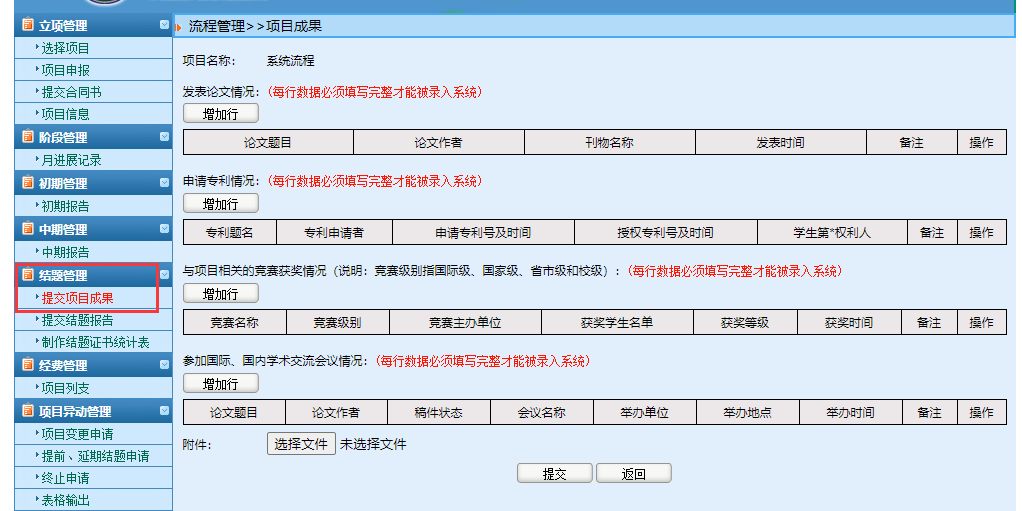 2、提交结题报告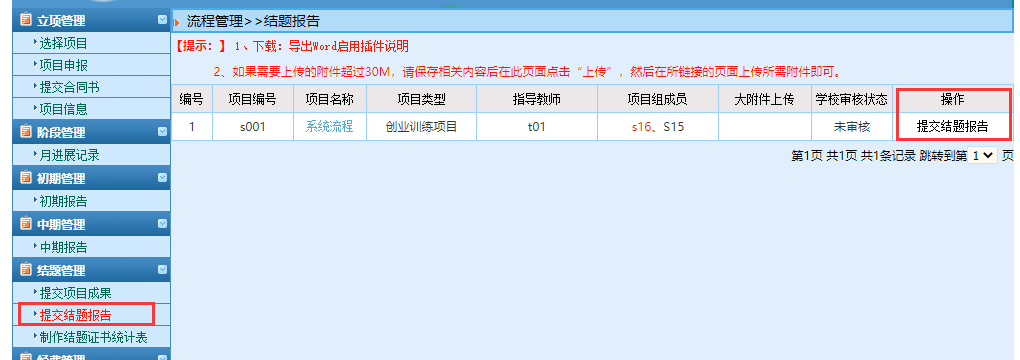 3、提交结题证书信息表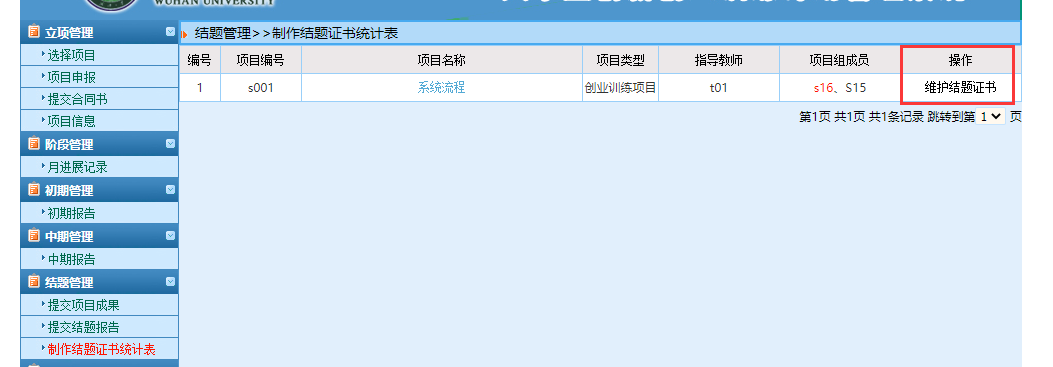 指导老师审核流程：点击教师审核——填写审核意见、审核结果，如报告审核不通过，选择审核结果“退回”修改，点击提交。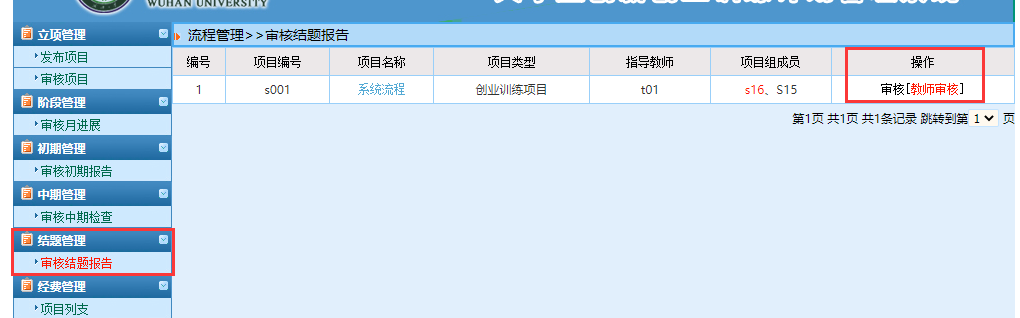 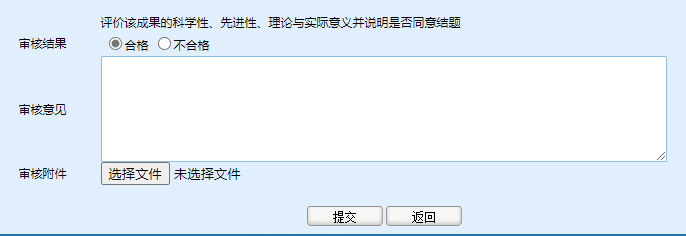 学院审核流程：1、创建评审专家组——结题专家组，管理组内专家——添加专家组成员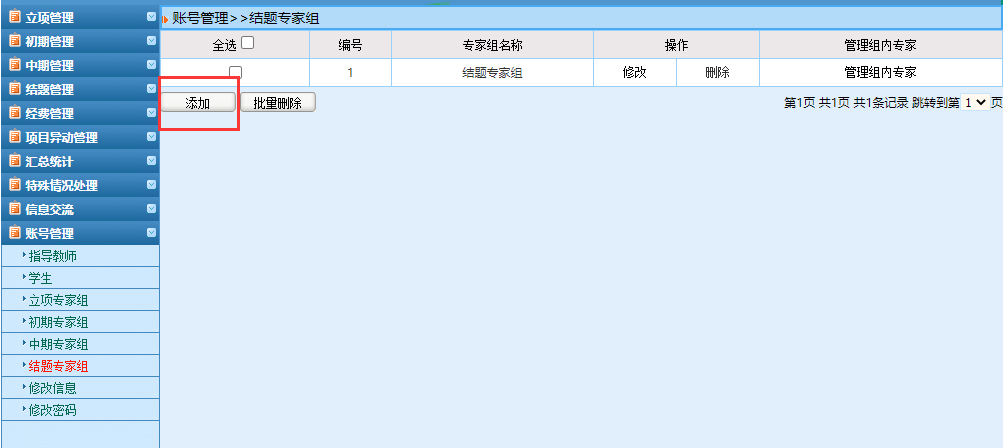 2、教师选择——通过工号/姓名查找——点击选择——返回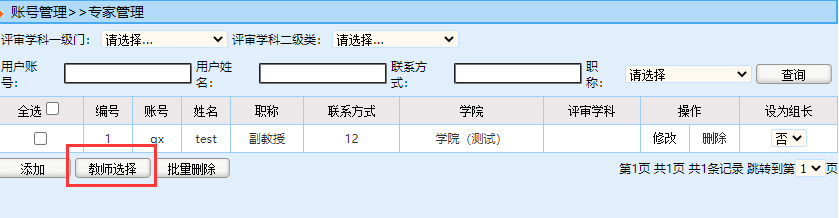 （教师移除——教师选择——通过工号/姓名查找——点击删除——返回）3、分配专家组——选择专家组——批量分配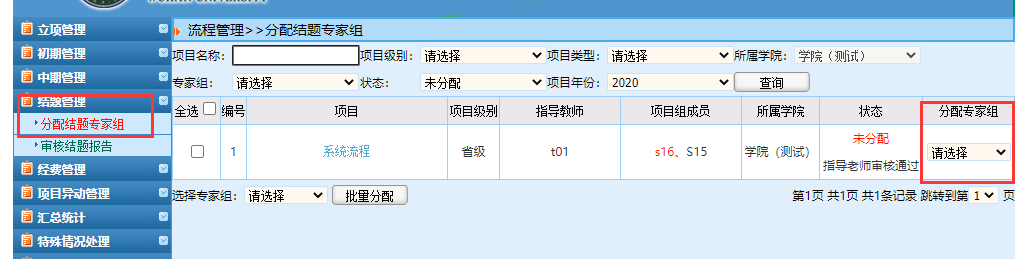 4、学院专家审核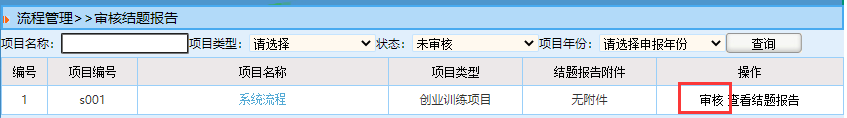 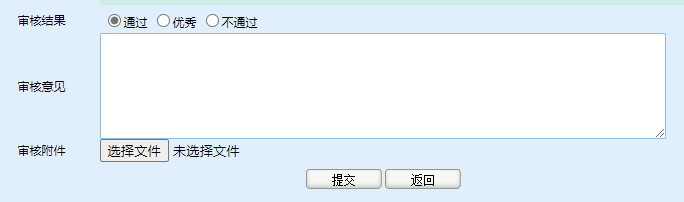 5、学院审核结题报告，学院可根据专家审核结果，操作通过/退回。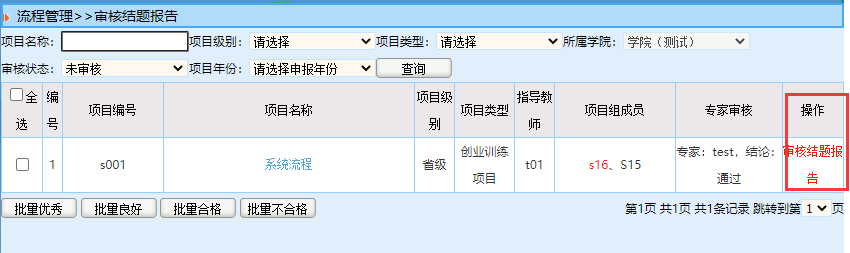 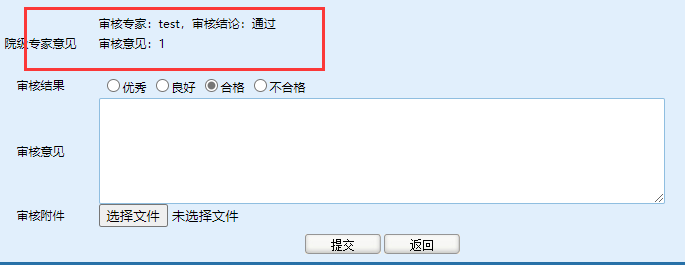 6、导出结题证书汇总表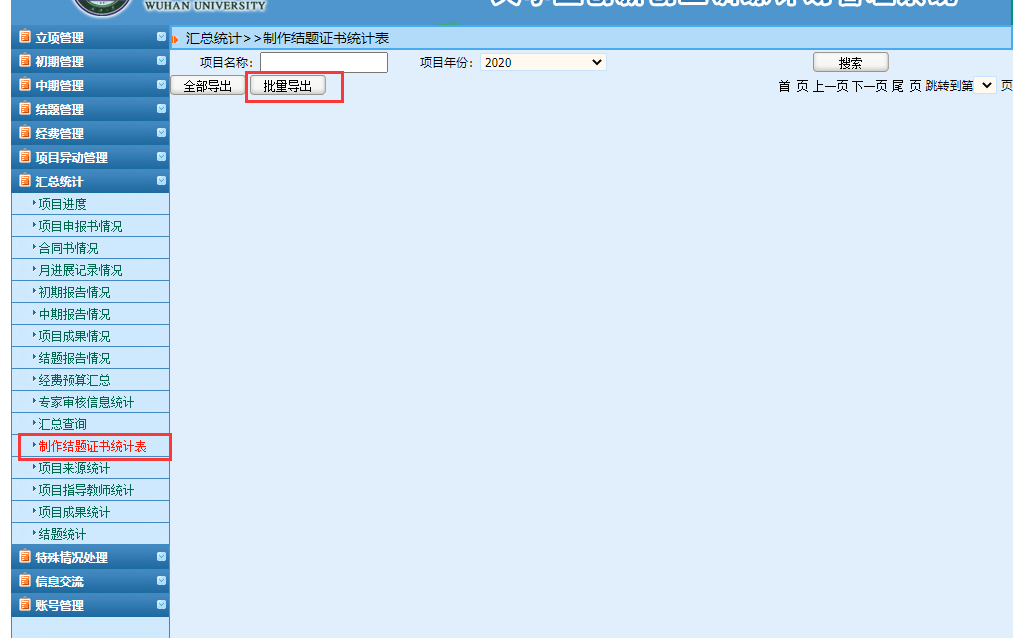 